FORM REGISTRASI MODEL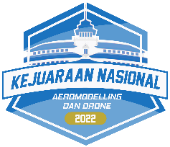 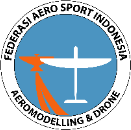 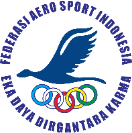 Kejuaraan Nasional & Kejuaraan Terbuka 2022
Lanud Sulaiman 26 Nov. s.d 4 Desember 2022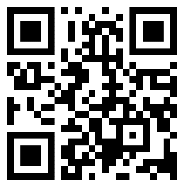 Note : kosongkan bagian yang tidak perlu di isiF2DPermited Maximum Swept of	cmThe Piston Motor (s)Berat	gr